  Board Basketball England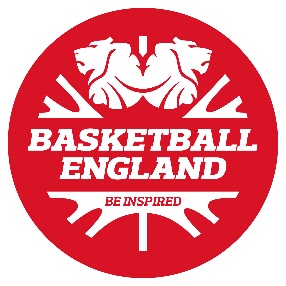 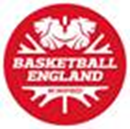 AFR Meeting Minutes 19th December 2022Attendees:Russell Bell (RB), AFR ChairGraham Biggs (GB)Matt Neville (MN), ObserverVictoria Jones (VJ)Stewart Kellett (SK)Laura Middleton (LM)Antony Platt (AP) Apologies:Russell Levenston (RL)Item 1- Fees and Charges RB introduced the item and VJ summarised the areas for AFR approval.The group agreed a decision on fees could not be made until further information had been received for the non-national fees.Action-  Item to be deferred until the next AFR meeting,Item 2- Safeguarding and Integrity CapacityRB summarised the paper and thought it gave a good overview of the current resource level. The group agreed.END OF MEETING